АНКЕТА потребителя муниципальной работы(заполняется несовершеннолетним)Пожалуйста, заполняйте анкету, согласно данным паспорта, на русском языке, ручкой с черными или темно-синими чернилами, разборчиво заглавными печатными буквами и цифрами по следующим образцам: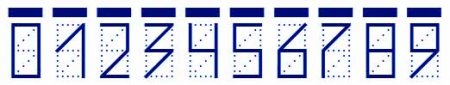 Поставьте  в  напротив ответа на вопрос:Состоите ли Вы на профилактическом учете в ОДН МОМВД РОССИИ «Ханты-Мансийский»? ДА   НЕТ      Работали ли Вы в муниципальном центре содействия в трудоустройстве несовершеннолетних граждан МБУДО «МУК» ранее?ДАНЕТОтноситесь ли Вы к одной из нижеперечисленных категорий? дети из многодетной семьи;  дети из малообеспеченной семьи; дети-сироты и дети, оставшиеся без попечения родителей;дети из неполных семей;дети безработных граждан; дети из числа коренных малочисленных народов Севера; дети ветеранов боевых действий;дети участников СВО; дети, находящиеся в социально-опасном положении.«__»__________20____ г.                                                                    _____________________ 									                         (подпись)АБВГДЕЁЖЗИЙКЛМНОПРСТУФХЦЧШЩЪЫЬЭЮЯ.,Возраст  Возраст  Возраст  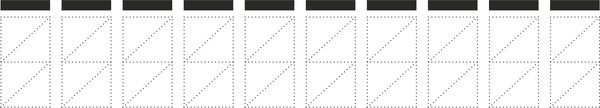 Месяц трудоустройстваМесяц трудоустройстваФамилия ребенкаФамилия ребенкаФамилия ребенкаФамилия ребенкаИмя Имя Имя Имя Отчество Отчество Отчество Отчество Дата рождения Дата рождения Дата рождения Дата рождения ..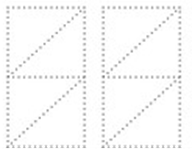 ......Место рожденияМесто рожденияМесто рожденияМесто рожденияАдрес постоянной регистрацииАдрес постоянной регистрацииАдрес постоянной регистрацииАдрес постоянной регистрацииАдрес фактического проживанияАдрес фактического проживанияАдрес фактического проживанияАдрес фактического проживанияПаспорт ребенкаСерия / номерСерия / номерСерия / номерПаспорт ребенкаКод подразделенияКод подразделенияКод подразделения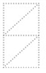 Паспорт ребенкаДата выдачиДата выдачиДата выдачи........Паспорт ребенкаКем выданКем выданКем выданТелефон для связиТелефон для связиТелефон для связиТелефон для связиИНН ИНН ИНН ИНН 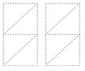 СНИЛССНИЛССНИЛССНИЛСКонтактные данные  одного из родителейКонтактные данные  одного из родителейФамилияФамилияКонтактные данные  одного из родителейКонтактные данные  одного из родителейИмяИмяКонтактные данные  одного из родителейКонтактные данные  одного из родителейОтчествоОтчествоКонтактные данные  одного из родителейКонтактные данные  одного из родителейТелефон для связиТелефон для связиОбразовательная организацияОбразовательная организацияОбразовательная организацияОбразовательная организацияКласс (буква) / курс Класс (буква) / курс Класс (буква) / курс Класс (буква) / курс Смена обучения (1/2)Смена обучения (1/2)